  Walquíria Fernandes Marins, M.e Anápolis, 28 de julho de 2021. 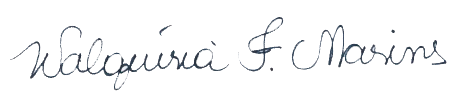 Profª. M.e Walquíria Fernandes MarinsPROFESSORA RESPONSÁVEL PELA DISCIPLINA1. CARACTERIZAÇÃO DA DISCIPLINA1. CARACTERIZAÇÃO DA DISCIPLINANome da Disciplina: Sistemas de Informação para GestãoAno/semestre: 2021/2Código da Disciplina:Período: Carga Horária Total: Carga Horária Total: Pré-Requisito: Não se Aplica Co-Requisito: Não se Aplica 2. PROFESSORA3. EMENTASistemas de Informação. Infraestrutura de TI. Sistemas de Suporte. Infraestrutura de TI e Sistemas de Suporte. Infraestrutura de Dados e de Redes. Gerenciamento e Mobilidade de Redes. Segurança em TI, Crimes, Conformidade e Continuidade. E-business e Comércio Eletrônico. Questões Legais do E-business. Web 2.0 e Mídia Social. Ferramentas e métricas Web 2.0 e Mídia Social. Sistemas de Informação Corporativo. Planejamento Estratégico de TI.4. OBJETIVO GERALConhecer ferramentas e conceitos fundamentais da área de Sistemas de Informação; Conhecer os princípios das tecnologias modernas de gerenciamento de informação e conhecimento bem como potenciais para uso na gestão. Avaliar aspectos de uso e aplicabilidade das Tecnologias de Comunicação e de Informação para benefício da sociedade.5. OBJETIVOS ESPECÍFICOS5. OBJETIVOS ESPECÍFICOSUnidadesObjetivos Específicos
1 – Introdução aos Sistemas de Informação1 - Diferenciar sistemas dos tipos aberto e fechado.2 - Construir o conceito de um sistema de informação.3 - Reconhecer o histórico da evolução dos sistemas e diferenciar sistemas transacionais SPT de sistemas de apoio à decisão SAD e de sistemas de informações gerenciais.2 – Aplicações de Sistemas de Informações e Áreas Funcionais1 - Reconhecer os diferentes tipos de Sistemas de Informação e suas aplicações.2 - Descrever como os Sistemas de Informação podem colaborar para a integração entre as áreas.3 - Identificar Sistemas de Informação para apoio ao processo decisório e eficácia da gestão.3 – Gestão do Conhecimento Organizacional1 - Conhecer os princípios e as definições da gestão do conhecimento.2 - Relacionar os marcos teóricos da gestão do conhecimento e as suas aplicações.3 - Reconhecer a gestão do conhecimento na área pública.
4 – Modelagem de Processos1 - Expressar os conceitos envolvidos na metodologia de modelagem de processos.2 - Diferenciar os conceitos de gestão de processos e gestão por processos.3 - Construir modelos utilizando a simbologia do Business Process Model and Notation (BPMN).5 – Desafios Éticos, Sociais e de Segurança da Tecnologia de Informação1 - Relacionar o uso da tecnologia da informação com aspectos éticos.2 - Diferenciar as estratégias básicas utilizadas para gerenciamento de segurança da informação.3 - Identificar os diversos tipos de crimes relacionados com a tecnologia da informação.
6 – Arquitetura Corporativa1 - Identificar as principais características de uma arquitetura corporativa.2 - Diferenciar os componentes básicos de uma arquitetura corporativa.3 - Discutir sobre como as novas tecnologias da arquitetura corporativa podem gerar benefícios para as organizações.7 – O que é a Governança de TI1 - Descrever as principais definições que norteiam a governança de TI.2 - Reconhecer o que é a governança de TI.3 - Elencar as principais etapas que conduzem a governança de TI.8 – Planejamento Estratégico de TI1 - Identificar as características básicas do planejamento estratégico de TI.2 - Relacionar o planejamento estratégico de TI com a estratégia de negócios da empresa.3 - Reconhecer como a governança de TI impacta o ambiente tecnológico da empresa.9 – A evolução dos sistemas de informação1 - Caracterizar os tipos de sistemas de informação.2 - Descrever a evolução dos sistemas de informação para apoio à decisão.10 – Software de Aplicação para Usuários Finais1 - Reconhecer as características básicas dos principais pacotes populares de software de aplicação.2 - Diferenciar os principais tipos de software de aplicação.3 - Identificar o impacto causado pelos softwares de aplicação na produtividade dos usuários finais.11 – Sistemas ERP (Enterprise Resource Planning) - Sistema Integrado de Gestão1 - Reconhecer o conceito de um sistema ERP e os principais processos aos quais o sistema atende dentro de uma empresa.2 - Identificar os passos para implantação de um sistema ERP.12 – E-business1 - Identificar os meios eletrônicos para a efetividade da gestão pública.2 - Reconhecer a importância da informação e transparência para os cidadãos.3 - Descrever o Business Intelligence na gestão pública.13 – Business Intelligence (BI)1 - Definir Business Intelligence.2 - Reconhecer a arquitetura BI.14 – Tecnologia da Inteligência Artificial Empresarial1 - Relacionar a inteligência artificial com negócios organizacionais.2 - Identificar as principais características das redes neurais, dos sistemas de lógica fuzzy, dos algoritmos genéticos e da realidade virtual.3 - Reconhecer usos práticos dos sistemas especialistas nas organizações.15 – Ferramentas1 - Descrever a importância das ferramentas de Sistemas de Informação e Tecnologias da Informação e Comunicação no setor público.2 - Identificar as principais fontes de informações utilizadas pelas organizações.16 – Gestão de Conteúdo nas Mídias Sociais1 - Analisar a importância das mídias sociais para as organizações.2 - Definir a organização como produtora de conteúdos.3 - Identificar as principais estratégias para atuar nas mídias sociais.6. HABILIDADES E COMPETÊNCIASExaminar as ferramentas de BI como recursos analíticos e de aquisição de conhecimento. Resumir a aplicação de BI nas empresas. Explicar os benefícios do governo eletrônico como estratégia das TICs. Relacionar os principais itens e as funcionalidades necessárias para a escolha de um sistema ERP.7. CONTEÚDO PROGRAMÁTICO7. CONTEÚDO PROGRAMÁTICO7. CONTEÚDO PROGRAMÁTICO7. CONTEÚDO PROGRAMÁTICOSemanaTítulo do ConteúdoEstratégia de ensino-aprendizagemAulaTeórica/Prática1Aula 1 - Introdução à Sistemas de InformaçãoUnidades de aprendizagemVídeo de apresentaçãoFórum de dúvidasTeórica1Aula 2 - Aplicações de Sistemas de Informações e Áreas FuncionaisUnidades de aprendizagemVídeo de apresentaçãoFórum de dúvidasTeórica2Aula 3 - Gestão do Conhecimento OrganizacionalUnidades de aprendizagemMentoriaFórum de dúvidasTeórica2Aula 4 - Modelagem de ProcessosUnidades de aprendizagemMentoriaFórum de dúvidasTeórica3Aula 5 - Desafios Éticos, Sociais e de Segurança da Tecnologia de InformaçãoUnidades de aprendizagemVideoaulaProva on-line AFórum de dúvidasTeórica3Aula 6 - Arquitetura CorporativaUnidades de aprendizagemVideoaulaProva on-line AFórum de dúvidasTeórica4Aula 7 - O que é a Governança de TIUnidades de aprendizagemMentoriaFórum de dúvidasTeórica4Aula 8 - Planejamento Estratégico de TIUnidades de aprendizagemMentoriaFórum de dúvidasTeórica5Prova - 1ªVAProva - 1ªVATeórica6Aula 9 - A evolução dos sistemas de informaçãoUnidades de aprendizagemEstudo em pares – Supere-seFórum de dúvidasTeórica6Aula 10 - Software de Aplicação para Usuários FinaisUnidades de aprendizagemEstudo em pares – Supere-seFórum de dúvidasTeórica7Aula 11 - Sistemas ERP (Enterprise Resourse Planning) - Sistema Integrado de GestãoUnidades de aprendizagemMentoriaWebinarFórum de dúvidasTeórica7Aula 12 - E-businessUnidades de aprendizagemMentoriaWebinarFórum de dúvidasTeórica8Aula 13 - Business Intelligence (BI)Unidades de aprendizagemVideoaulaProva on-line B Fórum de dúvidasTeórica8Aula 14 - Tecnologia da Inteligência Artificial EmpresarialUnidades de aprendizagemVideoaulaProva on-line B Fórum de dúvidasTeórica9Aula 15 - FerramentasUnidades de aprendizagem
MentoriaFórum de dúvidasTeórica9Aula 16 - Gestão de Conteúdo nas Mídias SociaisUnidades de aprendizagem
MentoriaFórum de dúvidasTeórica10Prova – 3ª VAProva – 3ª VATeórica8. PROCEDIMENTOS DIDÁTICOSA disciplina, cuja duração é de 10 semanas letivas, é estruturada a partir da seguinte modelagem:•	16 unidades de aprendizagem, incluindo atividades de fixação, distribuídas pelas semanas letivas;•	1 vídeo de apresentação com o professor da disciplina na semana 1;•	2 vídeos, alternados nas semanas 3 e 8, em que o professor apresenta os aspectos centrais das atividades em estudo e oferece orientações de estudo;•	4 mentorias alternadas nas semanas:  2, 4, 7 e 9, nas quais é gerada maior proximidade com o aluno, respondendo dúvidas quanto ao conteúdo estudado e alargando as perspectivas sobre as habilidades e competências a serem desenvolvidas;•	provas on-line nas semanas 3 e 8, cuja nota é referente a 2ª VA;•	programa Supere-se de retomada de conteúdos e recuperação de notas nas semanas 6 e 7;•	provas nas semanas 5 e 10, 1ª VA e 3ª VA.9. ATIVIDADE INTEGRATIVA Não se Aplica.10. PROCESSO AVALIATIVO DA APRENDIZAGEMDevido ao contexto de combate à pandemia de COVID-19, neste semestre as avaliações ocorrerão todas em ambiente virtual de aprendizagem. Desta forma, as Verificações de Aprendizagem estarão disponíveis nas seguintes semanas da disciplina: Semana 3 - Prova on-line A (2ªVA); Semana 5 - 1ªVA; Semana 8 - Prova on-line B (2ªVA); Semana 10 - 3ª VA.
Os valores das avaliações são: Prova on-line A (2ª VA) - 50 pontos; Prova de 1ªVA - 100 pontos; Prova on-line B (2ªVA) - 50 pontos; Prova de 3ª VA - 100 pontos.
Após a 1ª verificação de aprendizagem, acontece o Programa Supere-se. Nele, por meio da aplicação da Metodologia Ativa, os estudantes são convidados a participarem de estudos em grupo com seus pares, revisando o conteúdo até ali ministrado. Para cada grupo, são destinados alunos para exercerem o papel de líder e monitor. Após um período de 14 dias, são aplicadas novas avaliações, permitindo a recuperação da nota até ali alcançada. Trata-se de uma proposta inovadora que busca promover a interação entre os discentes dos cursos EAD, gerando aprendizagem de maneira humanizada e colaborativa.
Todas as avaliações propostas – 1ª, 2ª e 3ª verificações de aprendizagem – ocorrem uma vez no decorrer da oferta de uma disciplina, a qual dura 10 semanas letivas. A nota mínima para aprovação é 60. Os resultados obtidos pelo acadêmico são disponibilizados na sala de aula virtual, na área do aluno e no sistema acadêmico Lyceum, havendo integração e atualização periódica dos três ambientes virtuais.11. BIBLIOGRAFIABásica:BALTZAN, P.; PHILLIPS, A. Sistemas de informação. Porto Alegre: McGraw-Hill, 2012. 384 p. (Série A). E-book. ISBN 9788580550757. O'BRIEN, J. A.; MARAKAS, G. M. Administração de sistemas de informação. 15. ed. Porto Alegre: McGraw-Hill, 2012. 620 p. E-book. ISBN 9788580551105. TURBAN, E.; VOLONINO, L. Tecnologia da informação para gestão: em busca de um melhor desempenho estratégico e operacional. 8. ed. Porto Alegre: Bookman, 2013. 480 p. ISBN 9788582600146.Complementar:AUDY, J. L.; ANDRADE, G. K.; CIDRAL, A. Fundamentos de sistemas de informação. Porto Alegre: Bookman, 2005. 208 p. E-book. ISBN 9788536304489. AUDY, J. L.; BRODBECK, Â. F. Sistemas de informação: planejamento e alinhamento estratégico nas organizações. Porto Alegre: Bookman, 2003. 160 p. E-book. ISBN 9788536301921.  CRUZ, Tadeu. Sistemas de Informações Gerenciais e Operacionais. São Paulo: Grupo GEN, 2019. E-book. 9788597022902. Disponível em: https://integrada.minhabiblioteca.com.br/#/books/9788597022902/. Acesso em: 17 ago. 2022. DAVENPORT, Thomas H.; HARRIS, Jeanne G. Competicao Analitica. São Paulo: Editora Alta Books, 2018. E-book. 9786555200454. Disponível em: https://integrada.minhabiblioteca.com.br/#/books/9786555200454/. Acesso em: 17 ago. 2022..  GUERRINI, F. M. et al. Modelagem da organização: uma visão integrada. Porto Alegre: Bookman, 2013. 140 p. E-book. ISBN 9788582601051.